SOLICITAÇÃO DE APROVEITAMENTO DE CRÉDITOSCURSADOS EM OUTRA INSTITUIÇÃOPreencha as informações acerca da(s) Disciplina(s) no quadro abaixo (Preenchimento obrigatório*):O (a) estudante requer aproveitamento dos créditos cursados em outra Instituição de Ensino Superior (IES), na condição de aluno extraordinário, transferência ou especial, conforme documentação apresentada da (s) disciplina (s) informada (s) abaixo:Documentação anexada: (Documentos Obrigatórios)Histórico Escolar                               Programa das disciplinas cursadas *Parecer e anuência da coordenação do programa (Preenchimento obrigatório*):*Pode ser inserido Assinatura Digital. Clicar no Local e inserir assinatura digital.*Pode ser inserido Assinatura Digital. Clicar no Local e inserir assinatura digital.Eu[  ][  ][  ][  ][  ][  ]regularmentematriculado(a), no Programa de Pós-Graduação emmatriculado(a), no Programa de Pós-Graduação emmatriculado(a), no Programa de Pós-Graduação emmatriculado(a), no Programa de Pós-Graduação em[  ][  ][  ][  ]nível  Mestrado /  Doutorado,nível  Mestrado /  Doutorado,nível  Mestrado /  Doutorado,com número de matrículacom número de matrículacom número de matrícula[  ] [  ] Portador(a) do CPF:Portador(a) do CPF:[  ][  ][  ]solicito Aproveitamento Acadêmico da(s) disciplina(s)solicito Aproveitamento Acadêmico da(s) disciplina(s)solicito Aproveitamento Acadêmico da(s) disciplina(s)cursadas em outra Instituição de Ensino Superior.cursadas em outra Instituição de Ensino Superior.cursadas em outra Instituição de Ensino Superior.cursadas em outra Instituição de Ensino Superior.cursadas em outra Instituição de Ensino Superior.cursadas em outra Instituição de Ensino Superior.cursadas em outra Instituição de Ensino Superior.cursadas em outra Instituição de Ensino Superior.Informar dados da Instituição e do Programa de Pós-Graduação Stricto SensuInformar dados da Instituição e do Programa de Pós-Graduação Stricto SensuInformar dados da Instituição e do Programa de Pós-Graduação Stricto SensuInformar dados da Instituição e do Programa de Pós-Graduação Stricto SensuInformar dados da Instituição e do Programa de Pós-Graduação Stricto SensuInformar dados da Instituição e do Programa de Pós-Graduação Stricto SensuInformar dados da Instituição e do Programa de Pós-Graduação Stricto SensuInformar dados da Instituição e do Programa de Pós-Graduação Stricto SensuNome da Instituição: Nome da Instituição: [ ][ ][ ][ ][ ][ ]Nome do Programa:Nome do Programa:[ ][ ][ ][ ][ ][ ]Nome da DisciplinaAno/SemestreC. HoráriaCréditosConceito[  ][  ][  ][  ][  ][  ][  ][  ][  ][  ][  ][  ][  ][  ][  ][  ][  ][  ][  ][  ][  ][  ][  ][  ][  ][  ][  ][  ][  ][  ][  ][  ][  ][  ][  ][  ][  ][  ][  ][  ][  ][  ][  ][  ][  ][  ][  ][  ][  ][  ][  ][  ][  ][  ][  ][  ][  ][  ]Assinatura: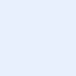 Assinatura do(a) Requerente: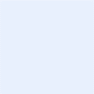 Goiânia,[  ]